О Прогнозном плане (программе) приватизациимуниципального имущества на 2021 год  Руководствуясь Федеральным законом от 21.12.2001 г. № 178-ФЗ «О приватизации государственного и муниципального имущества», Федеральным законом от 06.10.2003 г. № 131-ФЗ «Об общих принципах организации местного самоуправления в Российской Федерации», Уставом Малотаябинского сельского поселения Яльчикского района Чувашской Республики, Собрание депутатов Малотаябинского сельского поселения  Яльчикского района Чувашской Республики РЕШИЛО:Статья 1. Утвердить прилагаемый Прогнозный план (Программу) приватизации муниципального имущества Малотаябинского сельского поселения Яльчикского района на 2021 год.Статья 2. Администрации Малотаябинского сельского поселения Яльчикского района Чувашской Республики обеспечить в установленном порядке реализацию Прогнозного плана (Программы) приватизации муниципального имущества Малотаябинского сельского поселения Яльчикского района на 2021год.Статья 3. Настоящее Решение вступает в силу со дня его официального опубликования в информационном бюллетене «Вестник Малотаябинского сельского поселения Яльчикского района».Глава Малотаябинского сельского поселенияЯльчикского района Чувашской Республики                                           В.В. Петров                                                                                                                                     Утвержден							Решением Собрания депутатов							Малотаябинского сельского поселения Яльчикского района                                          Чувашской Республики от « 25 »  марта      2021 г. №9/1ПРОГНОЗНЫЙ ПЛАН (ПРОГРАММА)ПРИВАТИЗАЦИИ МУНИЦИПРАЛЬНОГО ИМУЩЕСТВАМАЛОТАЯБИНСКОГО СЕЛЬСКОГО ПОСЕЛЕНИЯ ЯЛЬЧИКСКОГО РАЙОНАНА 2021 ГОД Раздел I. Основные направления в сфере приватизации муниципального имущества на 2021 год 	Прогнозный план (программа) приватизации муниципального имущества Малотаябинского сельского поселения Яльчикского района на 2021 год (далее – Программа приватизации) разработан в соответствии с Федеральным законом «О приватизации государственного и муниципального имущества», Уставом Малотаябинского сельского поселения Яльчикского района Чувашской Республики.	Основными задачами в сфере приватизации муниципального имущества в 2021 году являются:	приватизация муниципального имущества, которое не используется для обеспечения функций и полномочий Малотаябинского сельского поселения Яльчикского района;	достижение оптимального состава и структуры муниципального имущества Малотаябинского сельского поселения Яльчикского района ;	развитие конкуренции и вовлечение в имущества в хозяйственный оборот;	формирование доходов и источников финансирования дефицита бюджета Малотаябинского сельского поселения Яльчикского района.	Перечни приватизируемого имущества будут дополняться с учетом результатов работы по оптимизации структуры муниципальной собственности Малотаябинского сельского поселения Яльчикского района.	Исходя из оценки прогнозируемой стоимости предлагаемых к приватизации объектов в 2021 году ожидается поступление в бюджет Малотаябинского сельского поселения Яльчикского района доходов от приватизации муниципального имущества в размере не менее 85 тыс. рублей. Раздел II. Муниципальное имущество Малотаябинского сельского поселения Яльчикского района Чувашской Республики, приватизация которого планируется в 2021 году.2.1. Перечень объектов недвижимости, находящихся в собственности Малотаябинского сельского поселения Яльчикского района, которые планируется приватизировать в 2021 году________________________Информационный бюллетень «Вестник Малотаябинского сельского поселения Яльчикского района»отпечатан  в администрации Малотаябинского сельского поселения Яльчикского района Чувашской РеспубликиАдрес: д.Малая Таяба, ул. Новая, д.17                                 Тираж  10 экз.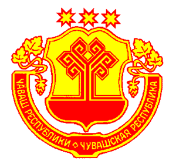 Информационный бюллетеньВестник Малотаябинского сельского поселения Яльчикского районаУТВЕРЖДЕНРешением Собрания депутатов Малотаябинского сельского поселения Яльчикского района№ 2/5 от “ февраля 2008г.№14“25” марта 2021г.Чёваш РеспубликиЕлч.к район.  К.=.н Таяпа ял поселений.нДепутатсен пухёв.ЙЫШЁНУ      2021 =?  мартăн    25 - м.ш.  9/1№К.=.н Таяпа ял.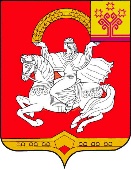 Чувашская  РеспубликаЯльчикский районСобрание депутатов Малотаябинского сельского поселенияРЕШЕНИЕ      « 25 »  марта     2021 г. №9/1деревня Малая Таяба№ п/пНазвание муниципального имущества, местонахождениеОбщая площадь объектов недвижимости, кв.м.Сроки приватизации(квартал)1одноэтажное здание арочного типа с кирпичным пристроем, расположенное по адресу: Чувашская Республика, Яльчикский район, Малотаябинское сельское поселение, в 298 м к западу дома №12 по улице Березовая д. Малая Таяба, Яльчикского района Чувашской Республики325,11